https://doi.org/10.1016/j.materresbull.2011.01.007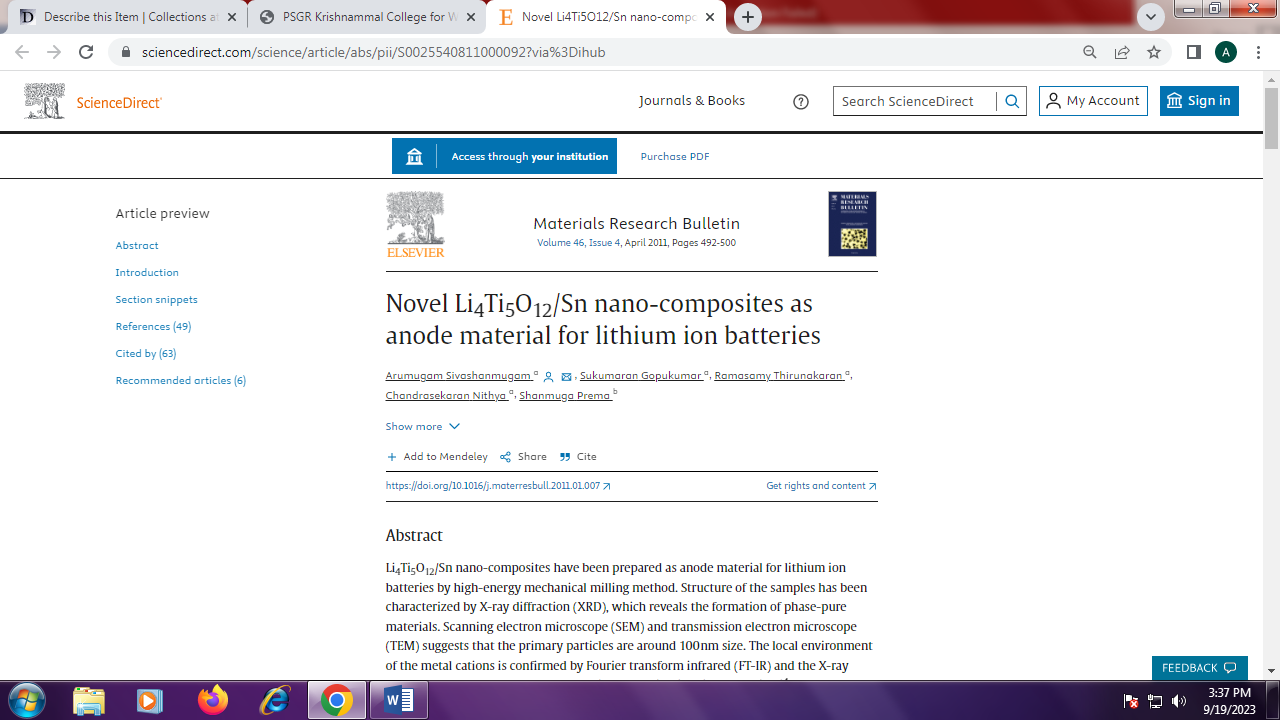 